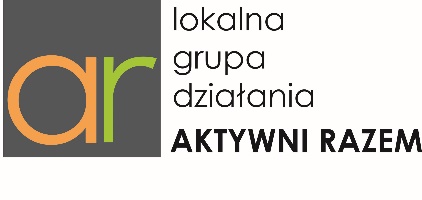 Ankieta monitorująca podsumowanie REALIZACJI operacji/grantu DOFINANSOWANIE pozyskanE za pośrednictwem Lokalnej Grupy Działania AKTYWNI RAZEM                                                 (PROW 2014-2020) 
* - wypełnia LGD ** - cele i przedsięwzięcia Lokalnej Strategii Rozwoju (LSR):Cele ogólne:Rozwój kapitału społecznego obszaru LGD AR (Lokalnej Grupy Działania AKTYWNI RAZEM)Rozwój przedsiębiorczości i tworzenie miejsc pracyZachowanie i wykorzystanie walorów środowiska z wykorzystaniem innowacyjnych rozwiązań, w tym działania na rzecz ochrony klimatuCele szczegółowe:1.1 Integracja i aktywizacja społeczna mieszkańców obszaru (wskaźnik: Ilość mieszkańców objętych działaniami na rzecz integracji i aktywizacji)1.2 Dyfuzja innowacji społecznych (wskaźnik: Ilość mieszkańców objętych działaniami na rzecz dyfuzji innowacji społecznych)1.3 Włączenie społeczne grup defaworyzowanych (wskaźnik: Ilość mieszkańców objętych działaniami na rzecz włączenia społecznego grup defaworyzowanych)1.4 Rozwój kompetencji kluczowych, społecznych, obywatelskich i zawodowych mieszkańców (wskaźnik: Ilość osób, które rozwinęły swoje kompetencje)1.5 Zachowanie i rozwój dziedzictwa kulturowego, rozwój infrastruktury kulturalnej (wskaźnik: Ilość osób objętych działaniami na rzecz zachowania i rozwoju dziedzictwa kulturowego, rozwoju infrastruktury kulturalnej)2.1 Realizacja inwestycji tworzących miejsca pracy (wskaźnik: Ilość utworzonych miejsc pracy)2.2 Promocja ekonomii społecznej (wskaźniki: 1. Ilość osób, które poznały zasady ekonomii społecznej; 2. Ilość stworzonych w Przedsiębiorstwach Ekonomii Społecznej miejsc pracy)2.3 Rozwój produktów lokalnych i rynków zbytu (wskaźniki: 1. Ilość korzystających z promocji lokalnych wyrobów spożywczych, artystycznych i rzemieślniczych oraz  z inkubatora przetwórstwa spożywczego; 2. Utworzenie i utrzymanie miejsc pracy w ramach inkubatora przetwórstwa spożywczego)2.4 Rozwój rolnictwa ekologicznego (RE) i rolnictwa wspieranego przez społeczność (RWS) (wskaźniki: 1. Ilość utworzonych gospodarstw ekologicznych; 2. Ilość utworzonych  grup RWS)3.1 Edukacja mieszkańców i podmiotów obszaru w zakresie ekologii i ochrony klimatu (wskaźnik: Ilość osób objętych działaniami edukacyjnymi)3.2 Marketing i rozwój oferty turystycznej obszaru (wskaźniki: 1. Wzrost liczby korzystających z oferty turystycznej obszaru; 2. Ilość utworzonych  i utrzymanych miejsc pracy w ramach działań wspierających działalność turystyczną)3.3 Rozwój infrastruktury turystycznej i rekreacyjnej (wskaźnik: Ilość osób rocznie korzystających z nowej infrastruktury)3.4 Promocja i wykorzystanie odnawialnych i ekologicznych źródeł energii oraz innych innowacji dla gospodarki niskoemisyjnej (wskaźnik: Ilość zastosowanych rozwiązań/technologii niskoemisyjnych)Przedsięwzięcia:1.1.1 „Aktywni razem” (wskaźnik: (wskaźnik: Ilość działań na rzecz integracji i aktywizacji mieszkańców)1.2.1 „Mądry Polak przed szkodą” (wskaźnik: Ilość działań na rzecz dyfuzji innowacji społecznych)1.3.1 „Tacy sami” (wskaźnik: Ilość działań na rzecz włączenia społecznego grup defaworyzowanych)1.4.1 „Nie święci garnki lepią” (wskaźnik: Ilość działań na rzecz rozwoju kompetencji)1.5.1 „Dziedzictwo dla rozwoju” (wskaźnik: Ilość działań na rzecz zachowania i rozwoju dziedzictwa kulturowego, rozwoju infrastruktury kulturalnej)2.1.1 „Kowale swego szczęścia” (wskaźnik: Ilość działań na rzecz rozwoju przedsiębiorczości i tworzenia miejsc pracy)2.2.1 „Ekonomia z ludzką twarzą” (wskaźniki: 1. Ilość działań promujących ekonomię społeczną; 2. Ilość działań tworzących/ rozwijających przedsiębiorstwa ekonomii społecznej (PES))2.3.1 „Cudze chwalicie …” (wskaźniki: 1. Ilość działań promujących lokalne wyroby spożywcze, artystyczne i rzemieślnicze; 2. Ilość działań tworzących inkubatory przetwórstwa spożywczego wraz z utworzeniem  i utrzymaniem miejsc pracy)2.4.1 „Zdrowa żywność – lepsze życie” (wskaźnik: Ilość działań promujących RE i RWS)3.1.1 „Jest tylko jedna Ziemia” (wskaźnik: Ilość działań edukacyjnych)3.2.1 „Nuda? Nie u nas!” (wskaźniki: 1. Łączna ilość działań dot. promocji  oraz nowych produktów turystycznych; 2. Ilość działań wspierających działalność turystyczną wraz z utworzeniem i utrzymaniem miejsc pracy)3.3.1 „Sama grusza nie wystarczy” (wskaźnik: Ilość działań dot. infrastruktury turystycznej i rekreacyjnej)3.4.1 „CO2? Nie, dziękuję” (wskaźnik: Ilość działań służących ochronie klimatu)OŚWIADCZENIE I ZOBOWIĄZANIA BENEFICJENTA/ GRANTOBIORCYOświadczam, że:Informacje zawarte w ankiecie są prawdziwe i zgodne ze stanem prawnym i faktycznym; znane mi są skutki składania fałszywych oświadczeń wynikające z art. 297 §1 ustawy z dnia 6 czerwca 1997 r. Kodeks karny (Dz.U. 2019, poz. 676 ze zm.).Zobowiązuję się do:Niezwłocznego poinformowania o planowanych albo zaistniałych zdarzeniach związanych ze zmianą sytuacji faktycznej lub prawnej mogących mieć wpływ na realizację operacji/grantu zgodnie z postanowieniami umowy, zachowanie trwałości operacji/zadania lub spełnienie wymagań określonych w Programie.Zwrotu zrefundowanego w ramach ww. zadania podatku VAT, jeżeli zaistnieją przesłanki umożliwiające odzyskanie tego podatkuUdostępnienia uprawnionym podmiotom informacji niezbędnych do monitorowania i ewaluacji Programu.Przyjmuję do wiadomości, że:Zebrane dane będą wykorzystywane przez LGD AKTYWNI RAZEM z siedzibą w Gąbinie, ul. Stary Rynek 16 na potrzeby wdrażania LSR w ramach poddziałania „Wsparcie na wdrażanie operacji w ramach strategii rozwoju lokalnego kierowanego przez społeczność”, objętego Programem Rozwoju Obszarów Wiejskich (PROW) na lata 2014-2020.……………………………………………………….……….Data, podpis, pieczęć beneficjenta/grantobiorcyOŚWIADCZENIE OSOBY FIZYCZNEJPrzyjmuję do wiadomości, że:administratorem moich danych osobowych jest Lokalna Grupa Działania AKTYWNI RAZEM z siedzibą w Gąbinie, ul. Stary Rynek 16, 09-530 Gąbin;z administratorem danych osobowych mogę kontaktować się poprzez adres e-mail: aktywni.razem@wp.pl  lub pisemnie na adres korespondencyjny 
ul. Stary Rynek 16, 09-530 Gąbin;administrator danych wyznaczył inspektora ochrony danych, z którym można kontaktować się w sprawach dotyczących przetwarzania danych osobowych oraz korzystania z praw związanych z przetwarzaniem danych, poprzez adres e-mail: aktywni.razem@wp.pl  lub pisemnie na adres korespondencyjny administratora danych;zebrane dane osobowe będą przetwarzane przez administratora danych na podstawie art. 6 ust. 1 lit. c) rozporządzenia 2016/679, gdy jest to niezbędne do wypełnienia obowiązku prawnego ciążącego na administratorze danych (dane obowiązkowe) lub art. 6 ust. 1 lit. a) rozporządzenia 2016/679, tj. na podstawie odrębnej zgody na przetwarzanie danych osobowych, która obejmuje zakres danych szerszy, niż to wynika z powszechnie obowiązującego prawa (dane nieobowiązkowe);zebrane dane osobowe na podstawach, o których mowa w pkt. 4 będą przetwarzane przez administratora danych w celu realizacji zadań wynikających z art. 34 ust. 3 lit. f oraz ust. 4 rozporządzenia Parlamentu Europejskiego i Rady (UE) nr 1303/2013 z dnia 17 grudnia 2013 r. ustanawiającego wspólne przepisy dotyczące Europejskiego Funduszu Rozwoju Regionalnego, Europejskiego Funduszu Społecznego, Funduszu Spójności, Europejskiego Funduszu Rolnego na rzecz Rozwoju Obszarów Wiejskich oraz Europejskiego Funduszu Morskiego i Rybackiego oraz ustanawiającego przepisy ogólne dotyczące Europejskiego Funduszu Rozwoju Regionalnego, Europejskiego Funduszu Społecznego, Funduszu Spójności i Europejskiego Funduszu Morskiego i Rybackiego oraz uchylającego rozporządzenie Rady (WE) nr 1083/2006 (Dz. Urz. UE L 347 z 20.12.2013 str. 320, z późn. zm.), ustawy z dnia 20 lutego 2015 r. o rozwoju lokalnym z udziałem lokalnej społeczności ((Dz.U. 2019 poz. 1167, tekst jednolity) oraz rozporządzenia Ministra Rolnictwa i Rozwoju Wsi z dnia 24 września 2015 r. w sprawie szczegółowych warunków i trybu przyznawania pomocy finansowej w ramach poddziałania „Wsparcie na wdrażanie operacji w ramach strategii rozwoju lokalnego kierowanego przez społeczność” objętego Programem Rozwoju Obszarów Wiejskich na lata 2014-2020 (Dz.U. 2019 poz. 664, tekst jednolity);Jestem świadomy/a, że podanie danych w każdej ze zgód jest dobrowolne, ale niezbędne do realizacji celu wskazanego w ich treści. Przyjmuję do wiadomości, że każdą z powyższych zgód mogę wycofać w dowolnym momencie, poprzez przesłanie „oświadczenia o wycofaniu zgody” na adres korespondencyjny administratorów danych z dopiskiem „Ochrona danych osobowych” lub na adresy e-mail: aktywni.razem@wp.pl ……………………………………………………………………………………….Data, podpis, pieczęć beneficjenta/ grantobiorcy (osoby fizycznej)Instrukcja wypełniania ankiety:Wypełnioną ankietę  należy przesłać do LGD AKTYWNI RAZEM, adres korespondencyjny: ul. Stary Rynek 16, 09-530 Gąbin, w wersji elektronicznej i papierowej.  Wersja elektroniczna tabeli jest dostępna na stronie www.aktywnirazem.pl.W celu potwierdzenia realizacji wskaźników oraz spełnienia kryteriów wyboru operacji prosimy dołączyć stosowne załączniki.Przynajmniej 1 zdjęcie powinno przedstawiać miejsce zamieszczenia informacji o źródłach finansowania operacji.    Potwierdzenie złożenia ankiety w LGD  …………………………………………………………..*
                       Data złożenia i podpis  
   Cel złożenia ankiety:   Złożenie ankiety                                Korekta ankiety    ……………………………………………………….…..*           Numer wniosku nadany przez LGD…………………………………………………………….…..*Data złożenia WoPP/ wniosku o powierzenie grantuNazwa wnioskodawcy/grantobiorcyAdres siedziby/zamieszkaniaAdres do korespondencji(jeżeli jest inny niż adres siedziby/zamieszkania)Dane osoby do kontaktu/dane kontaktoweTytuł operacji/grantuData podpisania umowy o przyznaniu pomocy / powierzenie grantuNumer umowyData złożenia wniosku o płatność ostateczną / rozliczenie grantuData dokonania płatności ostatecznej / wypłaty grantuWartość operacji/zadania (zł)Całkowita   …………………….……..                    w tym: koszty kwalifikowalne    …….……................Kwota dofinansowania (zł)Cel operacji/zadania oraz jego przyporządkowanie do celu ogólnego i szczegółowego oraz przedsięwzięcia LSR**(zaznaczyć właściwe)Cel operacji / zadania: ………………………………………………………………………………………………………………………………………………………….…………………………………………………………………………………………………………………………………………………………….…Cel ogólny LSR   1.                       2.                    3.                      Cel szczegółowy LSR                      2.1                  3.1                    2.2                  3.2                    2.3                  3.3                    2.4                  3.4 Przedsięwzięcie LSR.1                    2.1.1                  3.1.1 1.2.1                    2.2.1                  3.2.1 1.3.1                    2.3.1                  3.3.1 1.4.1                    2.4.1                  3.4.1 1.5.1 Wskaźniki planowane do osiągnięcia, w tym wskaźniki celów i przedsięwzięć**(nazwa i jednostka miary)Wskaźniki zrealizowane, w tym wskaźniki celów i przedsięwzięć**(nazwa i jednostka miary)Informacja o potwierdzeniu realizacji kryteriów wyboru(odniesienie do ocenianych kryteriów wyboru operacji/grantu, informacja czy zostały spełnione)Opis zadania/operacji(zwięzły opis operacji/zadania do wykorzystania w celach informacyjno-promocyjnych LGD)Liczba utworzonych miejsc pracyOgółem  …………     w tym:   Osoby niepełnosprawne ……..   Osoby bezrobotne ………  Osoby 50+ …….. 
                                 Osoby młode ……..      Mężczyźni ………..       Kobiety ……… Nie dotyczy  Liczba utrzymanych miejsc pracyOgółem  …………              w tym:           Mężczyźni ………..            Kobiety ………Nie dotyczy  Liczba nowych obiektów infrastruktury turystycznej i rekreacyjnejOgółem  ………                w tym:     Obiekty noclegowe ……..      (ilość nowych miejsc noclegowych ……)  Nie dotyczy               Obiekty gastronomiczne ….…         Obiekty sportowe/rekreacyjne  …………Liczba przebudowanych obiektów infrastruktury turystycznej i rekreacyjnejOgółem  …………             w tym:        Obiekty noclegowe ……..         Obiekty gastronomiczne ………  Nie dotyczy                                       Obiekty sportowe/rekreacyjne  …………Liczba zorganizowanych wydarzeń / imprezWskazanie problemów w realizacji operacji/grantuZałącznikiZdjęcia z realizacji projektu  (min. 5)(kolorowych w dobrej jakości na płycie CD)Data, podpis beneficjenta/grantobiorcy